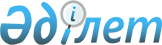 "2013 - 2015 жылдарға арналған аудандық бюджет туралы" Мойынқұм аудандық Мәслихатының 2012 жылғы 20 желтоқсандағы № 10-2 шешіміне өзгерістер енгізу туралыЖамбыл облысы Мойынқұм аудандық мәслихатының 2013 жылғы 2 қыркүйектегі № 18-2 шешімі. Жамбыл облысының Әділет департаментінде 2013 жылғы 4 қыркүйекте № 2000 болып тіркелді      РҚАО-ның ескертпесі.

      Құжаттың мәтінінде түпнұсқаның пунктуациясы мен орфографиясы сақталған.

      Қазақстан Республикасының 2008 жылғы 4 желтоқсандағы Бюджет кодексінің 109 бабына, «Қазақстан Республикасындағы жергілікті мемлекеттік басқару және өзін-өзі басқару туралы» Қазақстан Республикасының 2001 жылғы 23 қаңтардағы Заңының 6-бабына және «2013-2015 жылдарға арналған облыстық бюджет туралы» Жамбыл облыстық Мәслихатының 2012 жылғы 7 желтоқсандағы № 10-3 шешіміне өзгерістер енгізу туралы» Жамбыл облыстық Мәслихаттың 2013 жылғы 23 тамыздағы №  16-3 шешіміне (нормативтік құқықтық актілерді мемлекеттік тіркеу Тізілімінде № 1998 болып тіркелген) сәйкес аудандық Мәслихаты ШЕШІМ ҚАБЫЛДАДЫ:



      1. «2013-2015 жылдарға арналған аудандық бюджет туралы» Мойынқұм аудандық Мәслихатының 2012 жылғы 20 желтоқсандағы № 10-2 шешіміне (нормативтік құқықтық актілерді мемлекеттік тіркеу Тізілімінде № 1864 болып тіркелген, 2013 жылдың 4 қаңтарда аудандық №  2-3 «Мойынқұм таңы» газетінде жарияланған) келесі өзгерістер енгізілсін:



      1 тармақта:



      1) тармақшада:

      «5064407» деген сандары «5035931» деген сандарымен ауыстырылсын;

      «920724» деген сандары «936909» деген сандарымен ауыстырылсын;

      «9807» деген сандары «13613» деген сандарымен ауыстырылсын;

      «8261» деген сандары «8270» деген сандарымен ауыстырылсын;

      «4125615» деген сандары «4077139» деген сандарымен ауыстырылсын;



      2) тармақшада:

      «5115054» деген сандары «5096378» деген сандарымен ауыстырылсын;



      4) тармақшада:

      «9800» деген сандары «0» деген санымен ауыстырылсын;

      «9800» деген сандары «0» деген санымен ауыстырылсын.



      Аталған шешімнің № 1 қосымшасы осы шешімнің қосымшасына сәйкес жаңа редакцияда мазмұндалсын.



      2. Осы шешім әділет органдарында мемлекеттік тіркеуден өткен күннен бастап күшіне енеді және 2013 жылдың 1 қаңтарынан бастап қолданылады.

      

      Аудандық Мәслихат                          Мойынқұм аудандық

      cессиясының төрағасы:                      Мәслихат хатшысы:

      Т. Досекеев                                Ш. Исабеков

Мойынқұм аудандық Мәслихатының

2013 жылғы 2 қыркүйектегі

№ 18-2 шешіміне қосымшаМойынқұм аудандық Мәслихатының

2012 жылғы 20 желтоқсандағы

№ 10-2 шешіміне № 1- қосымша Мойынқұм ауданының 2013 жылға арналған бюджеті
					© 2012. Қазақстан Республикасы Әділет министрлігінің «Қазақстан Республикасының Заңнама және құқықтық ақпарат институты» ШЖҚ РМК
				СанатыСанатыСанатыСанатыСомасы, мың теңгеСыныбыСыныбыСыныбыСомасы, мың теңгеІшкі сыныбыІшкі сыныбыСомасы, мың теңгеАтауыСомасы, мың теңге123451. КІРІСТЕР50359311Салықтық түсімдер93690901Табыс салығы1209202Жеке табыс салығы12092003Әлеуметтiк салық1070151Әлеуметтік салық10701504Меншiкке салынатын салықтар6964781Мүлiкке салынатын салықтар6639583Жер салығы39284Көлiк құралдарына салынатын салық278025Бірыңғай жер салығы79005Тауарларға, жұмыстарға және қызметтерге салынатын iшкi салықтар98472Акциздер33053Табиғи және басқа да ресурстарды пайдаланғаны үшiн түсетiн түсiмдер29624Кәсiпкерлiк және кәсiби қызметтi жүргiзгенi үшiн алынатын алымдар34955Ойын бизнесіне салық8508Заңдық мәнді іс-әрекеттерді жасағаны және (немесе) оған уәкілеттігі бар мемлекеттік органдар немесе лауазымды адамдар құжаттар бергені үшін алынатын міндетті төлемдер26491Мемлекеттік баж26492Салықтық емес түсiмдер1361301Мемлекеттік меншіктен түсетін кірістер3025Мемлекет меншігіндегі мүлікті жалға беруден түсетін кірістер30204Мемлекеттік бюджеттен қаржыландырылатын, сондай-ақ Қазақстан Республикасы Ұлттық Банкінің бюджетінен (шығыстар сметасынан) ұсталатын және қаржыландырылатын мемлекеттік мекемелер салатын айыппұлдар, өсімпұлдар, санкциялар, өндіріп алулар68251Мұнай секторы ұйымдарынан түсетін түсімдерді қоспағанда, мемлекеттік бюджеттен қаржыландырылатын, сондай-ақ Қазақстан Республикасы Ұлттық Банкінің бюджетінен (шығыстар сметасынан) ұсталатын және қаржыландырылатын мемлекеттік мекемелер салатын айыппұлдар, өсімпұлдар, санкциялар, өндіріп алулар682506Басқа да салықтық емес түсiмдер64861Басқа да салықтық емес түсiмдер64863Негізгі капиталды сатудан түсетін түсімдер827003Жердi және материалдық емес активтердi сату82701Жерді сату82062Материалдық емес активтерді сату644Трансферттердің түсімдері407713902Мемлекеттiк басқарудың жоғары тұрған органдарынан түсетiн трансферттер40771392Облыстық бюджеттен түсетiн трансферттер4077139Функционалдық топФункционалдық топФункционалдық топФункционалдық топСомасы, мың теңгеБюджеттік бағдарламар әкiмшiсiБюджеттік бағдарламар әкiмшiсiБюджеттік бағдарламар әкiмшiсiСомасы, мың теңгеБағдарламаБағдарламаСомасы, мың теңгеАтауыСомасы, мың теңге123452. ШЫҒЫНДАР509637801Жалпы сипаттағы мемлекеттiк қызметтер366193112Аудан (облыстық маңызы бар қала) мәслихатының аппараты17697001Аудан (облыстық маңызы бар қала) мәслихатының қызметін қамтамасыз ету жөніндегі қызметтер16965003Мемлекеттік органның күрделі шығыстары732122Аудан (облыстық маңызы бар қала) әкімінің аппараты118626001Аудан (облыстық маңызы бар қала) әкімінің қызметін қамтамасыз ету жөніндегі қызметтер95626003Мемлекеттік органның күрделі шығыстары23000123Қаладағы аудан, аудандық маңызы бар қала, кент, ауыл, ауылдық округ әкімінің аппараты200150001Қаладағы аудан, аудандық маңызы бар қала, кент, ауыл, ауылдық округ әкімінің қызметін қамтамасыз ету жөніндегі қызметтер195460022Мемлекеттік органның күрделі шығыстары4690452Ауданның (облыстық маңызы бар қаланың) қаржы бөлімі14716001Ауданның (облыстық маңызы бар қаланың) бюджетін орындау және ауданның (облыстық маңызы бар қаланың) коммуналдық меншігін басқару саласындағы мемлекеттік саясатты іске асыру жөніндегі қызметтер13108003Салық салу мақсатында мүлікті бағалауды жүргізу958010Жекешелендіру, коммуналдық меншікті басқару, жекешелендіруден кейінгі қызмет және осыған байланысты дауларды реттеу300018Мемлекеттік органның күрделі шығыстары350453Ауданның (облыстық маңызы бар қаланың) экономика және бюджеттік жоспарлау бөлімі15004001Экономикалық саясатты, мемлекеттік жоспарлау жүйесін қалыптастыру және дамыту және ауданды (облыстық маңызы бар қаланы) басқару саласындағы мемлекеттік саясатты іске асыру жөніндегі қызметтер14554004Мемлекеттік органның күрделі шығыстары45002Қорғаныс2500122Аудан (облыстық маңызы бар қала) әкімінің аппараты2500005Жалпыға бірдей әскери міндетті атқару шеңберіндегі іс-шаралар250003Қоғамдық тәртіп, қауіпсіздік, құқықтық, сот, қылмыстық-атқару қызметі890458Ауданның (облыстық маңызы бар қаланың) тұрғын үй-коммуналдық шаруашылығы, жолаушылар көлігі және автомобиль жолдары бөлімі890021Елді мекендерде жол жүрісі қауіпсіздігін қамтамасыз ету89004Бiлiм беру2697321464Ауданның (облыстық маңызы бар қаланың) білім бөлімі341882009Мектепке дейінгі тәрбие ұйымдарының қызметін қамтамасыз ету250985040Мектепке дейінгі білім беру ұйымдарында мемлекеттік білім беру тапсырысын іске асыру90897464Ауданның (облыстық маңызы бар қаланың) білім бөлімі1721283003Жалпы білім беру1605677006Балаларға қосымша білім беру115606464Ауданның (облыстық маңызы бар қаланың) білім бөлімі132659001Жергілікті деңгейде білім беру саласындағы мемлекеттік саясатты іске асыру жөніндегі қызметтер9993004Ауданның (облыстық маңызы бар қаланың) мемлекеттік білім беру мекемелерінде білім беру жүйесін ақпараттандыру9996005Ауданның (облыстық маңызы бар қаланың) мемлекеттік білім беру мекемелер үшін оқулықтар мен оқу-әдiстемелiк кешендерді сатып алу және жеткізу18193007Аудандық (қалалық) ауқымдағы мектеп олимпиадаларын және мектептен тыс іс-шараларды өткiзу1707012Мемлекеттік органның күрделі шығыстары150015Жетім баланы (жетім балаларды) және ата-аналарының қамқорынсыз қалған баланы (балаларды) күтіп-ұстауға асыраушыларына ай сайынғы ақшалай қаражат төлемдері9144067Ведомстволық бағыныстағы мемлекеттік мекемелерінің және ұйымдарының күрделі шығыстары83476466Ауданның (облыстық маңызы бар қаланың) сәулет, қалақұрылысы және құрылыс бөлімі501497037Білім беру объектілерін салу және реконструкциялау50149706Әлеуметтiк көмек және әлеуметтiк қамсыздандыру133484451Ауданның (облыстық маңызы бар қаланың) жұмыспен қамту және әлеуметтік бағдарламалар бөлімі108973002Еңбекпен қамту бағдарламасы22760004Ауылдық жерлерде тұратын денсаулық сақтау, білім беру, әлеуметтік қамтамасыз ету, мәдениет, спорт және ветеринар мамандарына отын сатып алуға Қазақстан Республикасының заңнамасына сәйкес әлеуметтік көмек көрсету6000005Мемлекеттік атаулы әлеуметтік көмек7768006Тұрғын үй көмегі100007Жергілікті өкілетті органдардың шешімі бойынша мұқтаж азаматтардың жекелеген топтарына әлеуметтік көмек22675010Үйден тәрбиеленіп оқытылатын мүгедек балаларды материалдық қамтамасыз ету965014Мұқтаж азаматтарға үйде әлеуметтік көмек көрсету503301618 жасқа дейінгі балаларға мемлекеттік жәрдемақылар32232017Мүгедектерді оңалту жеке бағдарламасына сәйкес, мұқтаж мүгедектерді міндетті гигиеналық құралдармен және ымдау тілі мамандарының қызмет көрсетуін, жеке көмекшілермен қамтамасыз ету11440451Ауданның (облыстық маңызы бар қаланың) жұмыспен қамту және әлеуметтік бағдарламалар бөлімі24511001Жергілікті деңгейде халық үшін әлеуметтік бағдарламаларды жұмыспен қамтуды қамтамасыз етуді іске асыру саласындағы мемлекеттік саясатты іске асыру жөніндегі қызметтер23861011Жәрдемақыларды және басқа да әлеуметтік төлемдерді есептеу, төлеу мен жеткізу бойынша қызметтерге ақы төлеу500021Мемлекеттік органның күрделі шығыстары15007Тұрғын үй-коммуналдық шаруашылық1346711458Ауданның (облыстық маңызы бар қаланың) тұрғын үй-коммуналдық шаруашылығы, жолаушылар көлігі және автомобиль жолдары бөлімі5311041Жұмыспен қамту-2020 жол картасы бойынша қалаларды және ауылдық елді мекендерді дамыту шеңберінде объектілерді жөндеу және абаттандыру5311464Ауданның (облыстық маңызы бар қаланың) білім бөлімі3631026Жұмыспен қамту-2020 жол картасы бойынша қалаларды және ауылдық елді мекендерді дамыту шеңберінде объектілерді жөндеу3631466Ауданның (облыстық маңызы бар қаланың) сәулет, қала құрылысы және құрылыс бөлімі1111074Жұмыспен қамту 2020 жол картасының екінші бағыты шеңберінде жетіспейтін инженерлік-коммуникациялық инфрақұрылымды дамыту мен жайластыру1111123Қаладағы аудан, аудандық маңызы бар қала, кент, ауыл, ауылдық округ әкімінің аппараты7500014Елді мекендерді сумен жабдықтауды ұйымдастыру7500458Ауданның (облыстық маңызы бар қаланың) тұрғын үй-коммуналдық шаруашылығы, жолаушылар көлігі және автомобиль жолдары бөлімі58100012Сумен жабдықтау және су бөлу жүйесінің қызмет етуі58100466Ауданның (облыстық маңызы бар қаланың) сәулет, қала құрылысы және құрылыс бөлімі1215565058Елді мекендерді сумен жабдықтау және су бұру жүйелерін дамыту1215565123Қаладағы аудан, аудандық маңызы бар қала, кент, ауыл, ауылдық округ әкімінің аппараты7454008Елді мекендерде көшелерді жарықтандыру4904009Елді мекендердің санитариясын қамтамасыз ету2550458Ауданның (облыстық маңызы бар қаланың) тұрғын үй-коммуналдық шаруашылығы, жолаушылар көлігі және автомобиль жолдары бөлімі48039015Елдi мекендердегі көшелерді жарықтандыру6000018Елді мекендерді абаттандыру және көгалдандыру4203908Мәдениет, спорт, туризм және ақпараттық кеңістiк143044455Ауданның (облыстық маңызы бар қаланың) мәдениет және тілдерді дамыту бөлімі52360003Мәдени-демалыс жұмысын қолдау52360465Ауданның (облыстық маңызы бар қаланың) дене шынықтыру және спорт бөлімі2000006Аудандық (облыстық маңызы бар қалалық) деңгейде спорттық жарыстар өткізу500007Әртүрлi спорт түрлерi бойынша аудан (облыстық маңызы бар қала) құрама командаларының мүшелерiн дайындау және олардың облыстық спорт жарыстарына қатысуы1500455Ауданның (облыстық маңызы бар қаланың) мәдениет және тілдерді дамыту бөлімі29213006Аудандық (қалалық) кiтапханалардың жұмыс iстеуi29213456Ауданның (облыстық маңызы бар қаланың) ішкі саясат бөлімі19394002Газеттер мен журналдар арқылы мемлекеттік ақпараттық саясат жүргізу жөніндегі қызметтер17827005Телерадио хабарларын тарату арқылы мемлекеттік ақпараттық саясатты жүргізу жөніндегі қызметтер1567455Ауданның (облыстық маңызы бар қаланың) мәдениет және тілдерді дамыту бөлімі12560001Жергілікті деңгейде тілдерді және мәдениетті дамыту саласындағы мемлекеттік саясатты іске асыру жөніндегі қызметтер7520010Мемлекеттік органның күрделі шығыстары350032Ведомстволық бағыныстағы мемлекеттік мекемелерінің және ұйымдарының күрделі шығыстары4690456Ауданның (облыстық маңызы бар қаланың) ішкі саясат бөлімі19242001Жергілікті деңгейде ақпарат, мемлекеттілікті нығайту және азаматтардың әлеуметтік сенімділігін қалыптастыру саласында мемлекеттік саясатты іске асыру жөніндегі қызметтер8131003Жастар саясаты саласында іс-шараларды iске асыру10961006Мемлекеттік органның күрделі шығыстары150465Ауданның (облыстық маңызы бар қаланың) дене шынықтыру және спорт бөлімі8275001Жергілікті деңгейде дене шынықтыру және спорт саласындағы мемлекеттік саясатты іске асыру жөніндегі қызметтер7925004Мемлекеттік органның күрделі шығыстары35010Ауыл, су, орман, балық шаруашылығы, ерекше қорғалатын табиғи аумақтар, қоршаған ортаны және жануарлар дүниесін қорғау, жер қатынастары108635454Ауданның (облыстық маңызы бар қаланың) кәсіпкерлік және ауыл шаруашылығы бөлімі7840099Мамандардың әлеуметтік көмек көрсетуі жөніндегі шараларды іске асыру7840473Ауданның (облыстық маңызы бар қаланың) ветеринария бөлімі30399001Жергілікті деңгейде ветеринария саласындағы мемлекеттік саясатты іске асыру жөніндегі қызметтер20260003Мемлекеттік органның күрделі шығыстары150005Мал көмінділерінің (биотермиялық шұңқырлардың) жұмыс істеуін қамтамасыз ету800006Ауру жануарларды санитарлық союды ұйымдастыру2000007Қаңғыбас иттер мен мысықтарды аулауды және жоюды ұйымдастыру1800009Жануарлардың энзоотиялық аурулары бойынша ветеринариялық іс-шараларды жүргізу3500010Ауыл шаруашылығы жануарларын бірдейлендіру жөніндегі іс-шараларды жүргізу889032Ведомстволық бағыныстағы мемлекеттік мекемелерінің және ұйымдарының күрделі шығыстары1000463Ауданның (облыстық маңызы бар қаланың) жер қатынастары бөлімі8528001Аудан (облыстық маңызы бар қала) аумағында жер қатынастарын реттеу саласындағы мемлекеттік саясатты іске асыру жөніндегі қызметтер8228007Мемлекеттік органның күрделі шығыстары300473Ауданның (облыстық маңызы бар қаланың) ветеринария бөлімі61868011Эпизоотияға қарсы іс-шаралар жүргізу6186811Өнеркәсіп, сәулет, қала құрылысы және құрылыс қызметі19255466Ауданның (облыстық маңызы бар қаланың) сәулет, қала құрылысы және құрылыс бөлімі19255001Құрылыс, облыс қалаларының, аудандарының және елді мекендерінің сәулеттік бейнесін жақсарту саласындағы мемлекеттік саясатты іске асыру және ауданның (облыстық маңызы бар қаланың) аумағын оңтайлы және тиімді қала құрылыстық игеруді қамтамасыз ету жөніндегі қызметтер9005013Аудан аумағында қала құрылысын дамытудың кешенді схемаларын, аудандық (облыстық) маңызы бар қалалардың, кенттердің және өзге де ауылдық елді мекендердің бас жоспарларын әзірлеу9900015Мемлекеттік органның күрделі шығыстары35012Көлiк және коммуникация189846458Ауданның (облыстық маңызы бар қаланың) тұрғын үй-коммуналдық шаруашылығы, жолаушылар көлігі және автомобиль жолдары бөлімі189846023Автомобиль жолдарының жұмыс істеуін қамтамасыз ету18984613Басқалар72318123Қаладағы аудан, аудандық маңызы бар қала, кент, ауыл, ауылдық округ әкімінің аппараты21633040«Өңірлерді дамыту» бағдарламасы шеңберінде өңірлерді экономикалық дамытуға жәрдемдесу бойынша шараларды іске асыру21633452Ауданның (облыстық маңызы бар қаланың) қаржы бөлімі16300012Ауданның (облыстық маңызы бар қаланың) жергілікті атқарушы органының резерві16300454Ауданның (облыстық маңызы бар қаланың) кәсіпкерлік және ауыл шаруашылығы бөлімі15853001Жергілікті деңгейде кәсіпкерлік, өнеркәсіп және ауыл шаруашылығы саласындағы мемлекеттік саясатты іске асыру жөніндегі қызметтер14903007Мемлекеттік органның күрделі шығыстары950458Ауданның (облыстық маңызы бар қаланың) тұрғын үй-коммуналдық шаруашылығы, жолаушылар көлігі және автомобиль жолдары бөлімі18532001Жергілікті деңгейде тұрғын үй-коммуналдық шаруашылығы, жолаушылар көлігі және автомобиль жолдары саласындағы мемлекеттік саясатты іске асыру жөніндегі қызметтер8134013Мемлекеттік органның күрделі шығыстары1039814Борышқа қызмет көрсету6452Ауданның (облыстық маңызы бар қаланың) қаржы бөлімі6013Жергілікті атқарушы органдардың облыстық бюджеттен қарыздар бойынша сыйақылар мен өзге де төлемдерді төлеу бойынша борышына қызмет көрсету615Трансферттер16175452Ауданның (облыстық маңызы бар қаланың) қаржы бөлімі16175006Нысаналы пайдаланылмаған (толық пайдаланылмаған) трансферттерді қайтару161753. ТАЗА БЮДЖЕТТІК КРЕДИТТЕУ49790Бюджеттік кредиттер5712310Ауыл, су, орман, балық шаруашылығы, ерекше қорғалатын табиғи аумақтар, қоршаған ортаны және жануарлар дүниесін қорғау, жер қатынастары57123454Ауданның (облыстық маңызы бар қаланың) кәсіпкерлік және ауыл шаруашылығы бөлімі57123009Мамандарды әлеуметтік қолдау шараларын іске асыруға берілетін бюджеттік кредиттер571235Бюджеттік кредиттерді өтеу733301Бюджеттік кредиттерді өтеу7333111Заңды тұлғаларға жергілікті бюджеттен 2005 жылға дейін берілген бюджеттік кредиттерді өтеу1800113Жеке тұлғаларға жергілікті бюджеттен берілген бюджеттік кредиттерді өтеу55335. Бюджет (профицит) тапшылығы-1102376. Бюджет тапшылығын (профицитін пайдалану) қаржыландыру1102377Қарыздар түсімі5712301Мемлекеттік ішкі қарыздар5712302Қарыз алу келісім-шарттары5712316Қарыздарды өтеу5533452Ауданның (облыстық маңызы бар қаланың) қаржы бөлімі5533008Жергілікті атқарушы органның жоғары тұрған бюджет алдындағы борышын өтеу55338Бюджет қаражаттарының пайдаланылатын қалдықтары5864701Бюджет қаражаты қалдықтары5864701Бюджет қаражатының бос қалдықтары58647